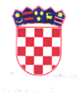          REPUBLIKA  HRVATSKAOSJEČKO - BARANJSKA  ŽUPANIJA OPĆINA  PODRAVSKA MOSLAVINA             OPĆINSKI NAČELNIKNa temelju točke 5. Programa mjera za poticanje rješavanja stambenog pitanja mladih obitelji na području općine Podravska Moslavina („Službeni glasnik Općine Podravska Moslavina“ broj 1/18) te Odluke o raspisivanju javnog poziva mladim obiteljima za dostavu prijava za financijsku pomoć u  rješavanju  stambenog pitanja na području Općine Podravska Moslavina u 2018. godini („Službeni glasnik Općine Podravska Moslavina“ broj 8/18)  objavljuje se sljedećiJ A V N I    P O Z I Vmladim obiteljima za dostavu prijava za korištenje sredstava pri rješavanju stambenog pitanja na području općine Podravska Moslavina u 2018. godiniOvim Javnim pozivom i mjerama propisanim  Programom mjera za poticanje rješavanja stambenog pitanja mladih obitelji na području Općine Podravska Moslavina (u daljnjem tekstu: Program), namjerava se pomoći stanovništvu u rješavanju stambene problematike s ciljem sprječavanja raseljavanja te naseljavanja mladih obitelji na područje Općine Podravska Moslavina.  Predmet ovog Javnog poziva je podnošenje prijava za korištenje bespovratnih sredstava u okviru mjera za poticanje rješavanja stambenog pitanja:Mjera 4.1. financijska pomoć pri kupnji građevinskog zemljišta  ili stambenog                  objekta radi rješavanja vlastitog stambenog pitanja na području                  općine Podravska Moslavina          Mjera 4.2. poboljšanje kvalitete stanovanja ulaganjem u  rekonstrukciju                            obiteljskih kuća ili stanova kojima  se  osigurava novi  ili poboljšava                            postojeći stambeni prostor Korisnici mjera su mlade obitelji.Mladom obitelji u smislu ovog Programa, smatra se prijavitelj i njegov bračni ili izvanbračni drug, odnosno  jednoroditeljska obitelj koju čine dijete, odnosno djeca i jedan roditelj ili samohrani roditelj,  pod uvjetom da jedan od njih nije navršio 35 godina života prije raspisivanja javnog natječaja, te da svoje stambeno pitanje rješavaju stjecanjem vlasništva nad nekretninom ili njezinim uređenjem po prvi put.   Korisnici mjera po ovom Programu mogu imati prebivalište izvan područja općine Podravska Moslavina pod uvjetom da stambeno pitanje rješavaju na području općine Podravska Moslavina. Korisnicima mjera se sredstva mogu isplatiti ukoliko ne postoji dugovanje po drugoj osnovi prema Općini Podravska Moslavina.Podnositeljima zahtjeva za potpore u okviru mjera 4.1. i 4.2. koji su dostavili kompletnu dokumentaciju te udovoljavaju uvjetima ovog Programa, odobrava se isplata te se ista isplaćuje do 31.12. tekuće godine.Kao prihvatljiv trošak po ovom Programu priznaju se troškovi, uz ostale uvjete utvrđene ovim Programom, nastali nakon raspisivanja javnog poziva. MJERE I POTREBNA DOKUMENTACIJA:Mjera 4.1. FINANCIJSKA POMOĆ PRI KUPNJI GRAĐEVINSKOG ZEMLJIŠTA  ILI STAMBENOG OBJEKTA RADI RJEŠAVANJA VLASTITOG    STAMBENOG  PITANJA NA PODRUČJU OPĆINE PODRAVSKA  MOSLAVINAS obzirom na nedostatak raspoloživih građevinskih zemljišta i stambenih objekata u vlasništvu Općine Podravska Moslavina, mladoj obitelji u smislu ovog Programa, može se odobriti pomoć pri kupnji građevinskog zemljišta odnosno stambenog objekta (kuće ili stana) u vlasništvu druge fizičke osobe ili pravne osobe uz uvjete propisane ovim Programom.U slučaju kupnje građevinskog zemljišta ili stambenog objekta od fizičke  osobe a uz uvjet da se građevinsko zemljište odnosno stambeni objekt nalazi na području općine Podravska Moslavina mlada obitelj može ostvariti pomoć  pri kupnji  na ime subvencije kupoprodajne cijene:- 10.000,00 kuna za građevinsko zemljište i - 20.000,00 za stambeni objekt.Ugovorena kupoprodajna cijena utvrđuje se na temelju valjanog kupoprodajnog ugovora, potpisanog i ovjerenog kod javnog bilježnika.  Potpora za kupnju stambenog objekta, uz opće uvjete propisane ovim Programom, odobrava se uvjet da se radi o objektu na području općine Podravska Moslavina. U slučaju kupnje građevinskog zemljišta  podnositelj zahtjeva i članovi njegove obitelji moraju prijaviti prebivalište na adresi nekretnine u roku 6 mjeseci od zaključenja ugovora te u slučaju kupnje stambenog objekta u roku 6 mjeseci od zaključenja ugovora. Prijavi na javni poziv prilaže izjavu o promjeni prebivališta (Obrazac 4.1.6.).Objekt na koji se odnosi prijava mora biti u vlasništvu ili suvlasništvu podnositelja. Za suvlasnički dio mora priložiti izjavu kojom suvlasnik potvrđuje da je bio suglasan sa radovima i da je upoznat sa podnošenjem prijave za korištenje ove mjere (obrazac izjave Obrazac 4.1.3).Prijava na ovu mjeru je moguća tijekom cijele godine po raspisanom javnom pozivu ili do iskorištenja sredstava.Podnositelj zahtjeva odnosno korisnik ove mjere dostavlja instrument osiguranja u obliku bjanko zadužnice u korist Općine Podravska Moslavina na iznos koji pokriva  iznos odobrene potpore uvećane za eventualne troškove prisilne naplate.Instrument osiguranja se aktivira u slučaju:da podnositelj zahtjeva odnosno korisnik mjere ne prijavi svoje prebivalište i prebivalište članova svoje obitelji u propisanim rokovima iz ovog Programa, ne izvršava obveze iz ugovora te postupa protivno smislu ovog Programa.        Korisniku programa koji je dostavio bjanko zadužnicu kao instrument osiguranja, neiskorištena bjanko zadužnica se vraća po proteku 10 godina od dana realiziranja subvencije. Unutar razdoblja od 10 godina od dana realiziranja subvencije, bjanko zadužnica se može aktivirati radi povrata subvencioniranih sredstava.Potrebna dokumentacija koja se prilaže zahtjevu:Obrazac 4.1.1. – prijava za Mjeru 4.1.preslika osobne iskaznice podnositelja i bračnog druga (izvanbračnog druga te izjava o izvanbračnoj zajednici – Obrazac 4.1.2.)izvadak iz zemljišnih knjiga za zemljište odnosno stambeni objekt koji je predmet zahtjevaizjava za suvlasnika (Obrazac 4.1.3)dokaz o tome da se radi o prvoj i jedinoj nekretnini podnositelja zahtjeva i članova obitelji te da podnositelj zahtjeva ni drugi član njegove obitelji nije prodao ili na drugi način otuđio nekretninu u vlasništvu ili suvlasništvu na području RH (izjava ili drugi dokument - Obrazac 4.1.4.)preslika ugovora o kupoprodaji zemljišta odnosno stambenog objektaizjava da će prije isplate potpore dostaviti bjanko zadužnicu (Obrazac 4.1.5)izjava o promjeni prebivališta (Obrazac 4.1.6.)Mjera 4.2. POBOLJŠANJE KVALITETE STANOVANJA ULAGANJEM U           REKONSTRUKCIJU OBITELJSKIH KUĆA ILI STANOVA KOJIMA SE           OSIGURAVA NOVI  ILI POBOLJŠAVA POSTOJEĆI STAMBENI PROSTOR Rekonstrukcija obiteljskih kuća ili stanova u smislu ovog Programa podrazumijeva dogradnju, nadogradnju i rekonstrukciju postojećeg stambenog objekta mlade obitelji koja zadovoljava uvjete i kriterije za podnošenje prijave u skladu s ovim Programom.Rekonstrukcija odnosno dogradnja i nadogradnja je prihvatljiv trošak ako postojeći objekt nije odgovarajući stan. Odgovarajućim stanom podrazumijeva se vlasništvo stambenog prostora koji je primjereno opremljen infrastrukturom (voda, kanalizacija, struja i dr.) i udovoljava higijensko – tehničkim uvjetima za zdravo stanovanje, veličine je oko 35 m² korisne površine stana za jednu osobu, odnosno za svaku daljnju osobu još oko 10 m². Podnositelj prijave za ovu mjeru dužan je dokazati da postojeći stambeni objekt nije odgovarajući stan te je u tu svrhu obvezan priložiti  skicu izvedenog odnosno postojećeg stanja, skicu planiranog zahvata sa izračunom povećanja korisne površine stana koje izrađuje ovlašteni inženjer građevinarstva te potvrdu o broju članova domaćinstva na adresi stambenog objekta koje je predmet prijave. Podnositelj prijave obavezno dostavlja troškovnik planiranih odnosno izvedenih radova i ugrađenog materija potpisan i ovjeren od ovlaštenog inženjera građevinarstva.Za rekonstrukciju, dogradnju i nadogradnju primjenjuju se važeći propisi koji vrijede za gradnju te ako je sukladno tim propisima nužno ishoditi građevnu dozvolu, zahtjevu se prilaže i  građevna dozvola.  Podnositelj prijave prilaže dokaz o plaćanju računa na rekonstrukciji, adaptaciji, dogradnji i nadogradnji stambenog objekta za ukupni trošak radova i materijala.Prihvatljiv trošak po ovoj mjeri su materijal i radovi na rekonstrukciji,  dogradnji i nadogradnji  i adaptacija i sanacija stambenog prostora i drugo u smislu poboljšanja kvalitete stanovanja.Prije odobravanja korištenja sredstava u okviru ove mjere, Općina Podravska Moslavina zadržava pravo provjere i uvida na terenu po ovlaštenoj osobi svih kriterija o kojima ovisi odobravanje potpore.Potpora mladoj obitelji po ovoj mjeri odobrava se u visini od 15.000,00 kuna.Potpora je jednokratna po obitelji odnosno po stambenom objektu. Potpora se odobrava, uz opće uvjete propisane ovim Programom, ako je objekt na području općine Podravska Moslavina a ukoliko podnositelj zahtjeva nema prijavljeno prebivalište na adresi objekta, potpora će se odobriti po dostavi dokaza o prijavi prebivališta za podnositelja i članove obitelji.Objekt na koji se odnosi prijava mora biti u vlasništvu ili suvlasništvu podnositelja. Za suvlasnički dio mora priložiti izjavu kojom suvlasnik potvrđuje da je bio suglasan sa radovima i da je upoznat sa podnošenjem prijave za korištenje ove mjere (obrazac izjave - Obrazac 4.2.3.).Prijava za ovu mjeru se može podnositi po javnom pozivu tijekom tekuće godine.Potrebna dokumentacija koja se prilaže zahtjevu:Obrazac 4.2.1. – prijava za Mjeru 4.2. preslika osobne iskaznice podnositelja i bračnog drugaizvadak iz zemljišnih knjiga za zemljište odnosno stambeni objekt koji je predmet zahtjevaizjava za suvlasnika (Obrazac 4.2.2.)dokaz o plaćanju računa sa preslikom računatroškovnik radovadokaz o tome da se radi o prvoj i jedinoj nekretnini podnositelja zahtjeva i članova obitelji  te o tome da podnositelj zahtjeva ni drugi član njegove obitelji nije prodao ili na drugi način otuđio nekretninu u vlasništvu ili suvlasništvu na području RH (Obrazac 4.2.3.)a za povećanje kvadrature stambenog prostora potrebno je priložiti i:skica postojećeg stanja sa vidljivom razlikom u kvadraturi za nadogradnju i dogradnju (ako ne postoji građevna dozvola) – izdano od ovlaštenog projektanta ili građevna dozvolapotvrda o broju članova domaćinstva ako se radi o povećanju kvadrature stambenog prostoraNAČIN I ROKOVI PODNOŠENJA PRIJAVA I ISPLATA BESPOVRATNIH  SREDSTAVA  Prijava za korištenje sredstava po mjerama iz ovog Programa se podnosi do 30. 11. 2018. godine odnosno do utroška sredstava uz priloženu svu potrebnu dokumentaciju i na propisanim obrascima koje zainteresirani mogu dobiti u Općini Podravska Moslavina ili preuzeti na internetskim stranicama www.podravskamoslavina.hr, a ispunjen zahtjev za korištenje sredstava i pripadajuća dokumentacija dostavlja se osobno ili poštom sa naznakom za „JAVNI POZIV ZA PODNOŠENJE PRIJAVA ZA KORIŠTENJE SREDSTVA PRI RJEŠAVANJU STAMBENOG PITANJA NA PODRUČJU OPĆINE PODRAVSKA MOSLAVINA“ na adresu: Općina Podravska Moslavina, J.J. Strossmayera 150, 31 530 Podravska MoslavinaNepotpuni zahtjevi, nerazumljivi i oni uz koje nije priložena sva dokumentacija tražena za pojedinu potporu, neće se razmatrati. U slučaju potrebe, prije isplate sredstava, može se izvršiti uvid ulaganja ili nekretnine za koju se odobravaju bespovratna sredstva.Potrebni obrasci zahtjeva i izjava sastavni su dijelovi ovog Javnog poziva. Ovaj Javni poziv sa potrebnim obrascima biti će objavljen na stranici Općine  www.podravskamoslavina.hr i na oglasnoj ploči Općine Podravska Moslavina a sve informacije mogu se dobiti u Općini Podravska Moslavina, J.J. Strossmayera 150, 31 530 Podravska Moslavina, na tel: 031 641 212.KLASA: 371-01/18-01/02URBROJ: 2115/03-03-18-1Podravska Moslavina, 10. listopada 2018. godine                     OPĆINSKI NAČELNIK                               Zdravko Šimara